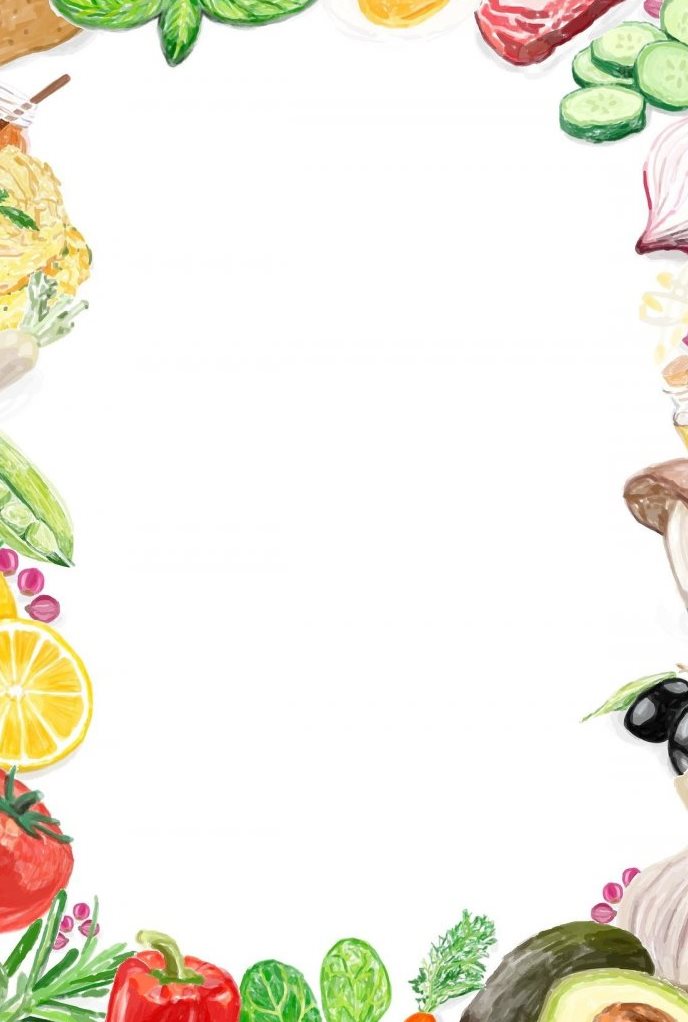 Приложение 5. «Собери пословицу»Первоначальный вид: пословицы перевернуты словами вниз и перемешаны
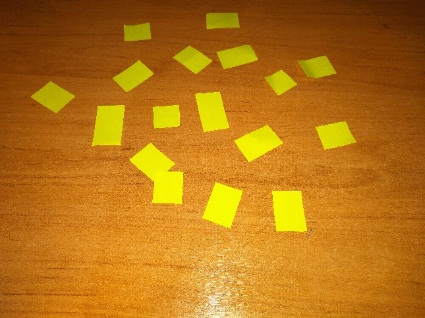 Ожидаемый результат работы по группам: I – ая группа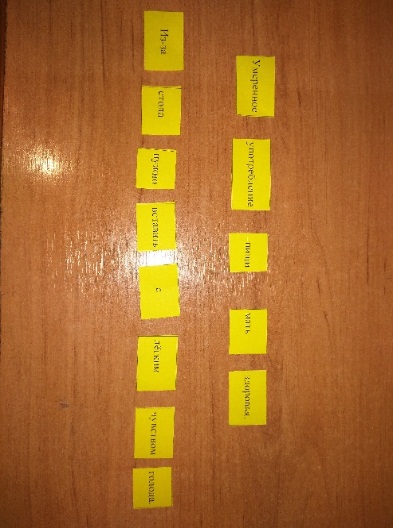  II – ая группа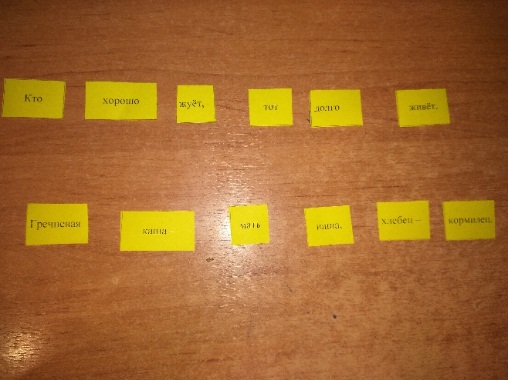 III – ая группа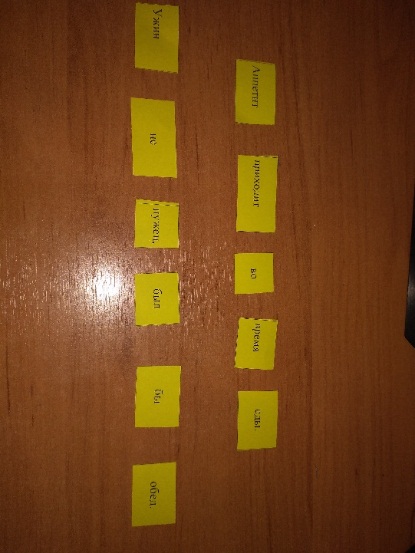 